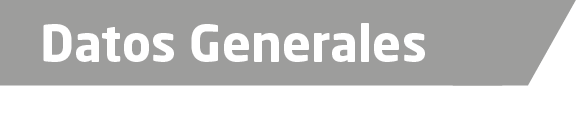 Nombre Gustavo Fernando Vasto PulidoGrado de Escolaridad Maestro en DerechoCédula Profesional (Licenciatura) 2761395Cédula profesional (Maestría) En trámiteTeléfono de Oficina 228-8-41-02-70. Ext.2118Correo Electrónico gfvastop@hotmail.comDatos GeneralesFormación Académica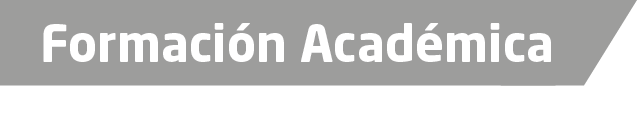 1991-1996Universidad Autónoma de Veracruz “Villa Rica” Estudios de Licenciatura en Derecho.2000Especialidad en el Juicio de Amparo y Derecho Constitucional, Impartido por el Institutode Investigaciones Jurídicas de la UV, en la Ciudad de Xalapa, Veracruz.2011-2013Maestría en Derecho Constitucional y Amparo , Universidad Cristóbal Colón,  Ubicada en la Ciudad de Veracruz, Veracruz.Trayectoria Profesional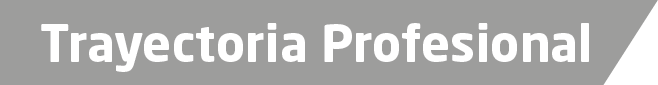 2016Subdirección Jurídica en el Ayuntamiento de Boca del Río, Ver.2015Secretario del Tribunal del Poder Judicial de la Federación, Boca del Río, Ver.2009-2015Tribunal Contencioso Administrativo, Xalapa, Ver.2004-2009Abogado Litigante de Conocimiento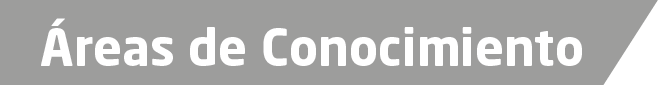 Derecho ConstitucionalDerecho AdministrativoDerecho CivilDerecho Penal